Publicado en  el 24/03/2015 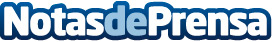 Los Autores y Editores lamentan el fallecimiento de Moncho AlpuenteDatos de contacto:Nota de prensa publicada en: https://www.notasdeprensa.es/los-autores-y-editores-lamentan-el_2 Categorias: Música http://www.notasdeprensa.es